Yeni Ders/Değiştirilen Ders/Kapatılan DersBilgi Formu 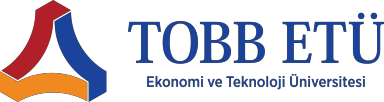 1. BİLGİLER1. BİLGİLER1. BİLGİLER1. BİLGİLER1. BİLGİLER1. BİLGİLERYeni DersFakülte / EnstitüDeğişen DersBölüm / ProgramKapatılan DersBölüm / Anabilim Dalı Optik KoduDersin Kodu2. YENİ DERS BİLGİLERİ2. YENİ DERS BİLGİLERİ2. YENİ DERS BİLGİLERİ2. YENİ DERS BİLGİLERİ2. YENİ DERS BİLGİLERİ2. YENİ DERS BİLGİLERİ2. YENİ DERS BİLGİLERİ2. YENİ DERS BİLGİLERİ2. YENİ DERS BİLGİLERİ2. YENİ DERS BİLGİLERİ2. YENİ DERS BİLGİLERİ2. YENİ DERS BİLGİLERİ2. YENİ DERS BİLGİLERİ2. YENİ DERS BİLGİLERİ2. YENİ DERS BİLGİLERİ2. YENİ DERS BİLGİLERİ2. YENİ DERS BİLGİLERİDersin açılma nedeniDersin açılma nedeniBölüm/Anabilim Dalı için zorunlu dersBölüm/Anabilim Dalı için zorunlu dersBölüm/Anabilim Dalı için zorunlu dersBölüm/Anabilim Dalı için zorunlu dersBölüm/Anabilim Dalı için zorunlu dersBölüm/Anabilim Dalı için zorunlu dersBölüm/Anabilim Dalı için zorunlu dersDersin açılacağı akademik yılDersin açılacağı akademik yılBölüm /Anabilim Dalı için seçmeli ders         Bölüm /Anabilim Dalı için seçmeli ders         Bölüm /Anabilim Dalı için seçmeli ders         Bölüm /Anabilim Dalı için seçmeli ders         Bölüm /Anabilim Dalı için seçmeli ders         Bölüm /Anabilim Dalı için seçmeli ders         Bölüm /Anabilim Dalı için seçmeli ders         Dersin açılacağı akademik yılDersin açılacağı akademik yılBaşka Bölüm/Anabilim Dalı için zorunlu dersBaşka Bölüm/Anabilim Dalı için zorunlu dersBaşka Bölüm/Anabilim Dalı için zorunlu dersBaşka Bölüm/Anabilim Dalı için zorunlu dersBaşka Bölüm/Anabilim Dalı için zorunlu dersBaşka Bölüm/Anabilim Dalı için zorunlu dersBaşka Bölüm/Anabilim Dalı için zorunlu dersDersin açılacağı dönemDersin açılacağı dönemGüzGüzBaharYazSürekliSürekliDiğer Bölüm/ Anabilim Dalı için seçmeli dersDiğer Bölüm/ Anabilim Dalı için seçmeli dersDiğer Bölüm/ Anabilim Dalı için seçmeli dersDiğer Bölüm/ Anabilim Dalı için seçmeli dersDiğer Bölüm/ Anabilim Dalı için seçmeli dersDiğer Bölüm/ Anabilim Dalı için seçmeli dersDiğer Bölüm/ Anabilim Dalı için seçmeli dersDersin açılacağı dönemDersin açılacağı dönemDersin Türkçe adıDersin Türkçe adıDersin İngilizce adıDersin İngilizce adıDeğiştirilen veya kapatılan dersin adıDeğiştirilen veya kapatılan dersin adıDeğiştirilen veya kapatılan dersin adıDeğiştirilen veya kapatılan dersin adıDeğiştirilen veya kapatılan dersin adıDers KrediECTS KrediECTS Kredi    Dersin haftalık saatleri    Dersin haftalık saatleri    Dersin haftalık saatleri    Dersin haftalık saatleriKurumsalKurumsalUygulamaUygulamaUygulamaUygulamaDers KrediECTS KrediECTS Kredi    Dersin haftalık saatleri    Dersin haftalık saatleri    Dersin haftalık saatleri    Dersin haftalık saatleriDersin sınıf ihtiyacı var mı?Dersin sınıf ihtiyacı var mı?Dersin sınıf ihtiyacı var mı?EvetEvetHayırÖn koşul var iseÖn koşul var iseBeraberinde alması gereken ders var iseBeraberinde alması gereken ders var iseÖn koşul koduÖn koşul kodu   Dersin kodu   Dersin koduDersin Tanımı (Türkçe)Dersin Tanımı (İngilizce)3. ONAY3. ONAY3. ONAY3. ONAYOnaylayan Kişinin Adı, SoyadıTarihİmzaBölüm /Anabilim Dalı Başkanı... / ... / 20 ...Dekan / Enstitü Müdürü... / ... / 20 ...Rektör Yardımcısı... / ... / 20 ...Öğrenci İşleri Müdürlüğü... / ... / 20 ...